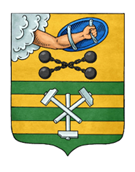 ПЕТРОЗАВОДСКИЙ ГОРОДСКОЙ СОВЕТ30 сессия 28 созываРЕШЕНИЕот 25 марта 2020 г. № 28/30-588Об отчете Главы Петрозаводского городского округао своей деятельности и деятельности Администрации Петрозаводского городского округа за 2019 годВ соответствии с пунктом 9 части 10, частями 11, 11.1 статьи 35, частями 5, 5.1 статьи 36 Федерального закона от 06.10.2003 № 131-ФЗ «Об общих принципах организации местного самоуправления в Российской Федерации», пунктами 14, 22 части 2 статьи 19, пунктом 21 части 2 статьи 33, частью 3 статьи 43 Устава Петрозаводского городского округа, Порядком представления Петрозаводскому городскому Совету ежегодного отчета Главы Петрозаводского городского округа о своей деятельности и деятельности Администрации Петрозаводского городского округа, в том числе о решении вопросов, поставленных Петрозаводским городским Советом, утвержденным Решением Петрозаводского городского Совета от 16.09.2015 № 27/37-599, заслушав и обсудив отчет Главы Петрозаводского городского округа о своей деятельности и деятельности Администрации Петрозаводского городского округа за 2019 год, Петрозаводский городской СоветРЕШИЛ:Признать деятельность Главы Петрозаводского городского округа и деятельность Администрации Петрозаводского городского округа за 2019 год удовлетворительной.ПредседательПетрозаводского городского Совета                                             Г.П. Боднарчук